  1.  Remove the wheel cover and the hub 			     dust cap (grease cap).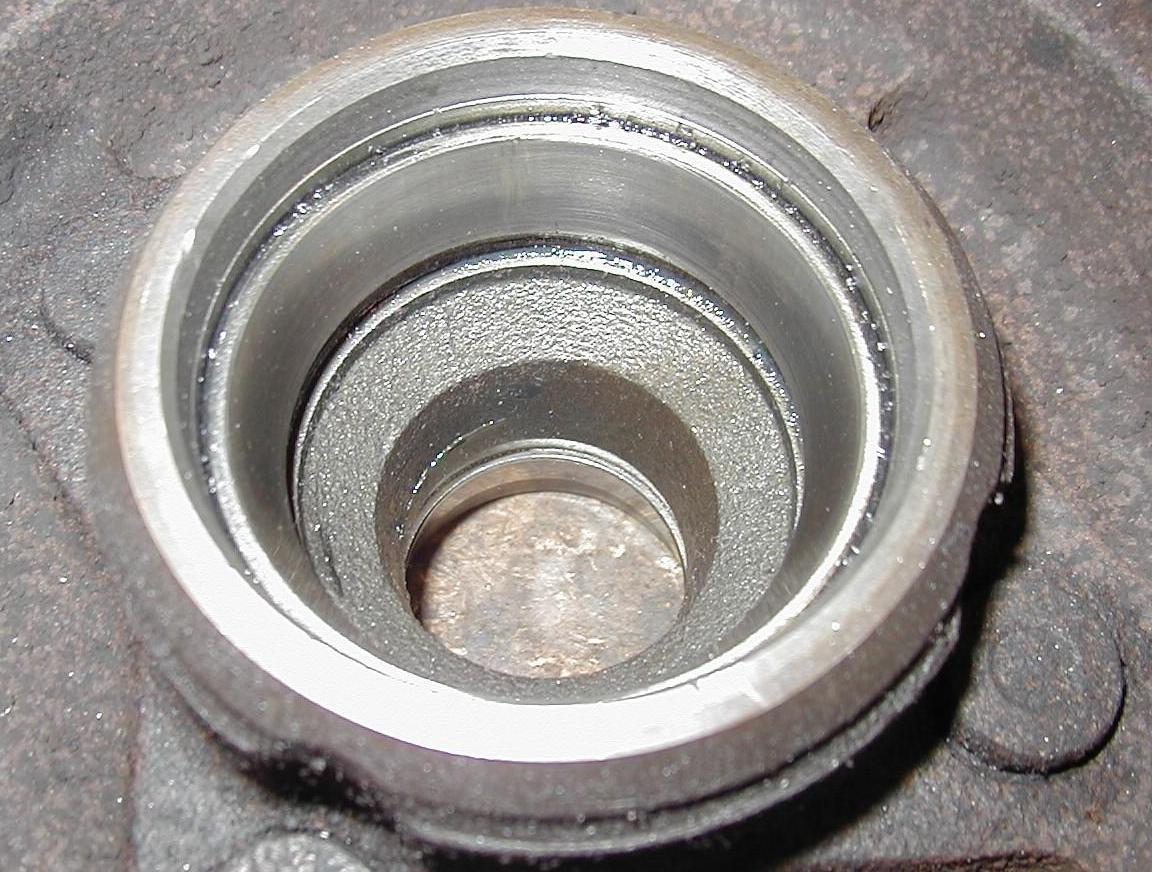   2.  Remove and discard the cotter key.			  3.  Remove the spindle nut, washer, and outer bearing.  4.  Remove inner and outer bearing and grease seal.  5.  Remove the bearing race using the specified tool.  6.  Show the instructor the removed race.      				Instructor's OK _______________  7.  Install new race using the correct bearing race installation tool.  8.  Show the instructor the new race.  	Instructor's OK _______________  9.  Install a new grease seal using a seal installing tool.  10. Pack the new bearing with the correct type of wheel bearing grease.  11. Correctly adjust the bearing preload:  Install the spindle nut and while rotating the tire assembly, tighten (snug           only, 12 to 30 lb.-ft.) with a wrench to "seat" the bearing correctly in the           race.  While still rotating the tire assembly, loosen the nut approximately 1/2 turn            and then hand tighten only.  Install a new cotter key (the common size is 1/8” diameter and 1.5 inches            long).  Bend the ends of the cotter key up and around the nut to prevent            interference with the dust cap.  12.  Install the hub dust cap (grease cap) and wheel cover.